Put A Little Love In Your HeartJackie DeShannon, Jimmy Holiday, Randy Myers 1969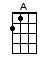 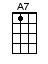 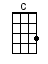 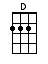 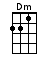 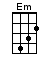 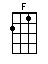 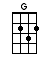 WE LOVE KEY CHANGES!INTRO:  / 1 2 3 4 / [C] / [C] /[C] Think of your fellow man [C] lend him a helping hand[F] Put a little love in your [C] heart[C] You see it's getting late [C] oh please don't hesitate[F] Put a little love in your [C] heartAnd the [C] world, will be a [Dm] better [G] placeAnd the [C] world, will be a [Dm] better [G] placeFor [G] you, and [G] me, you just [G] wait, and [G] see[C] Another day goes by [C] still the children cry[F] Put a little love in your [C] heartIf [C] you want the world to know [C] we won't let hatred grow[F] Put a little love in your [C] heartAnd the [C] world (and the world) will be a [Dm] better [G] placeAll the [C] world (all the world) will be a [Dm] better [G] placeFor [G] you (for you) and [G] me (and me) You just [G] wait (just wait) and [G] see, wait and [A7] see! [A7]< KEY CHANGE >[D] Take a good look around [D] and if you’re looking down[G] Put a little love in your [D] heart[D] I hope when you decide [D] kindness will be your guide[G] Put a little love in your [D] heartAnd the [D] world (and the world) will be a [Em] better [A] placeAnd the [D] world (and the world) will be a [Em] better [A] placeFor [A] you (for you) and [A] me (and me) You just [A] wait (just wait) and [A] see, people now[G] Put a little love in your [D] heart, each and every day[G] Put a little love in your [D] heart, there’s no other way[G] Put a little love in your [D] heart, it’s up to you[G] Put a little love in your [D] heart, come on and[G] Put a little love in your [D] heartwww.bytownukulele.ca